Стрелкова Светлана Вячеславовна, учитель начальных классов МКОУ «Кондровская СОШ №3» г.Кондрово Калужской обл.Классный час «Россия - наша Родина»Цель: - сформировать понятия об устройстве и законах своей страны в доступной форме с элементами игры;- развивать речь учащихся и культуру общения, умение работать в группе, работать с различными источниками информации, творческие способности; - воспитывать гражданственность и толерантность.Предметные результаты:Знают о Конституции – основном законе РФ, символику российского государства (герб, флаг, гимн).Метапредметные результатыПознавательные:Умеют строить высказывание, работать с различными источниками информации, извлекать из них нужную информацию. Возникает  интерес  к истории России,  её истокам.Регулятивные: Умеют принимать учебную задачу и сохранять её в течение урока, следовать правилам игры.Коммуникативные: Умеют вести диалог, работать в группе, уважительно относиться к позиции другого.Личностные результатыУважительно относятся к родной стране, любят и гордятся ею. Понимает и принимает правила поведения в школе.Оборудование: мультимедийное оборудование (презентация),  видеоклипы гимна, песен, изображения герба, флага России, текст гимна России, Конституция РФ, пазлы, карточки с надписями свобод и прав, обязанностей граждан.Ход мероприятияНа экране видеоклип песни «Ромашковая Русь»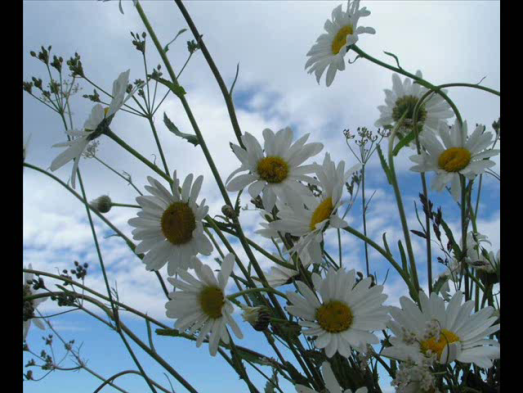 Ученик:        «У каждого листочка»У каждого листочка,У каждого ручьяЕсть главное на свете –Есть родина своя.Для ивушки плакучейНет реченьки милей,Для беленькой берёзкиОпушки нет родней.Есть ветки у листочка,Овражек у ручья…У каждого на свете Есть родина своя.А там, где мы родились,Где радостно живём,Края свои родные…Мы Родиной зовём.                                    (Е. Карасёв)Учитель: Мы начинаем наш классный час, посвященный нашей Родине – России.(Слайд с портретом К.Ушинского)- Послушайте, что написал о Родине великий писатель и педагог Константин Дмитриевич Ушинский: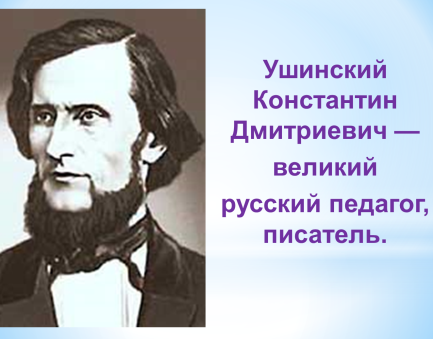 «Наша Родина – Россия-матушка. Родиной мы зовем ее потому, что в ней мы родились, в ней говорят родным нам языком и все в ней для нас родное; матерью – потому, что она вскормила нас своим хлебом, вспоила своими водами, выучила своему языку; как мать она защищает и бережет нас от всяких врагов». Клип «С чего начинается Родина?»  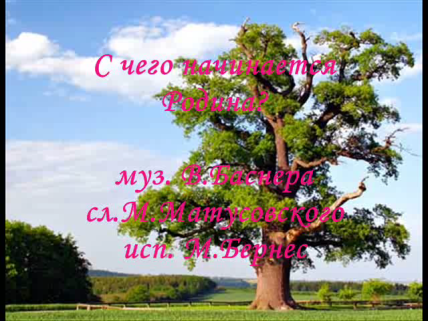 Учитель: С чего начинается Родина? Для каждого человека Родина – семья, дом, друзья. Для нас с вами родиной стал Калужский край г. Кондрово. Наш город, поля и леса  - тот мир, в котором нам предстоит жить; о нем надо заботиться, беречь его, благоустраивать и украшать.Ученик: стихотворение про Кондрово (Слайды  фотографиями города)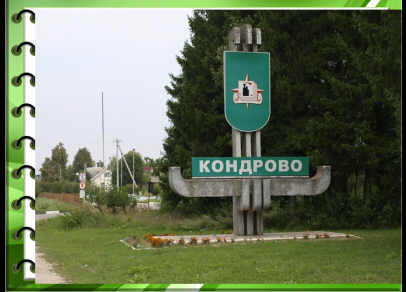 В Кондрово родился я,Здесь живет моя семья.Городок на речке Шаня –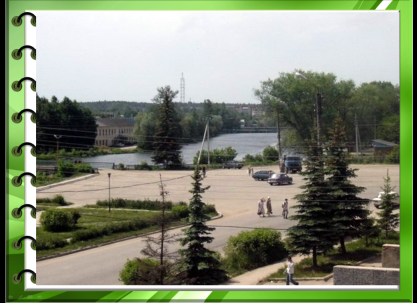 Это Родина моя.Город лесом окруженИ зимой, как будто в сказку,За собой лыжня манит,Под ногами снег скрипит.Только-только март настанет –В город мой весна заглянет.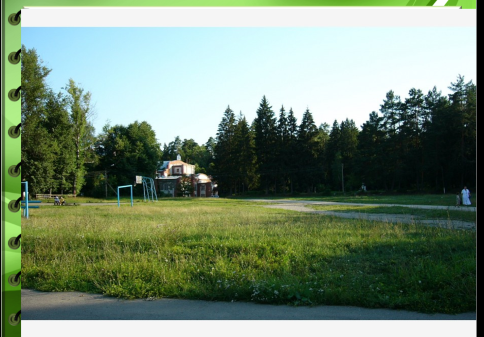 Ручейки кругом бегутИ тепло с собой несут.Летом город мой зеленый,Можно в Шане искупаться,Играть в футбол на стадионеИ на скейте покататься.Но особенно красиваОсень в парке городском,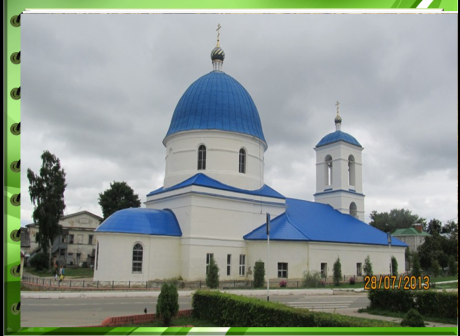 Словно сказочный художникЗаходил сюда тайком.Я люблю свой милый город!Он, конечно, небольшойПо сравнению с КалугойИ тем более с Москвой.Но куда бы я ни ехал,Где бы я ни отдыхал,Краше города родногоЯ пока что не встречал!                                      Короткова С. (Слайд с изображение политической карты России)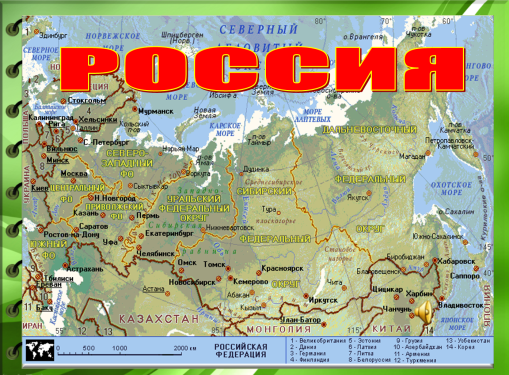 Учитель: Мы живем в великой стране. Наша Родина такая большая, что если мы захотим проехать из края в край даже на самом быстром поезде, эта дорога займёт целую неделю, а на самолёте придётся лететь полдня.            - Как называется наше государство?   (Наше государство называется Россией  - Российская Федерация).          - «Федерация» означает союз, объединение. В состав России входят 83 субъекта Российской Федерации: 21 республика, 9. краев, 4 автономных округа, 1 автономная область, 46 областей, города федерального значения - Москва и Санкт-Петербург. В России проживают 180 наций и народов. Каждый народ имеет свой язык. Все они объединились в одно большое государство. Игра «ПАЗЛ»Дети в группах собирают пазлы.Учитель: Молодцы! Посмотрите, как перепутаны были пазлы, но вы смогли составить картинку.  В нашем государстве также перемешаны все национальности, но каждая имеет право на жизнь и на уважение других. Вы должны это помнить и уважать чувства других людей, какой бы национальности или религии они не были.- Кто управляет нашим государством? (Слайд с портретом презедента РФ В.В.Путина)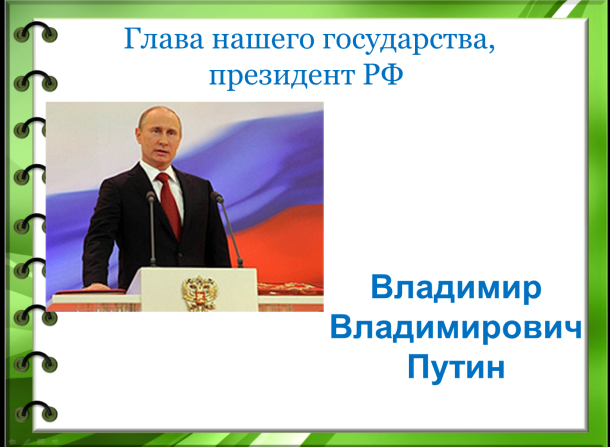 - Откуда появилось такое название – Россия? В стародавние времена ее называли Русью. Русь страна рек и озер. Русь – светлое место. Это страна света, солнца, добрых людей. Русских называют еще россами, а страну, где они живут – Россией.Ученик:  «За ясные зори…»За ясные зори, умытые росами,За русое поле с колоссами рослыми,За реки разливные в пламени синем,Тебя по-славянски назвали Россия.Россия… Россия…Раздолье…Равнины…,Берёзы босые, седые седины.Все дорого с детства,Всё памятно с детства,И всё же не можешь никак наглядеться.                                 (В.Коротаев)Учитель: На территории России проживает более 143 миллиона человек.Представьте, если бы каждый человек в стане делал только то, что ему хочется, жизнь бы превратилась в полную неразбериху. И люди договорились жить по правилам. - Где записаны эти правила? (В Конституции)- В переводе с латинского языка слово «конституция» обозначает «устройство», то есть то, как устраивается, строится государство. В нашей стране много законов, но главным законом нашего государства, основные правила по которым мы живём, записаны в Конституции. В знак уважения к основному закону страны слово «Конституция» пишется с заглавной буквы. Ученик читает стихотворение: Много, много лет назад, Как нам люди говорят, Был придуман Он - Конституции Закон, И с тех пор за годом год Его чествует народ, За мораль и за порядок, И не страшен нам упадок, Кто законы соблюдает, Тот, конечно, уважает Конституцию, страну, Родину свою одну!Учитель:  Когда отмечается праздник День Конституции? (12 декабря). Работа в группах. Знакомство со статьями КонституцииИгра «Где права, и где обязанности»На столе лежат карточки с надписями: право на жизнь, обязанность сохранять природу и окружающую среду, право на защиту своей чести и доброго имени,право личную неприкосновенность, право на жилище, обязанность защищать Родину, обязанность соблюдать законы, обязанность платить налоги, право на свободное передвижение, свобода совести, свобода вероисповеданий, свобода мысли и слова, право избирать и быть избранным, право на труд, право на отдых, право на получение социальной помощи, право на охрану здоровья и медицинскую помощь, право на образование, право на получение юридической помощи, свобода творчества.Дети берут по одной карточке, читают и вешают на доску в столбик «Права и свободы граждан» или «Обязанности».Учитель: Посмотрите, как много у любого россиянина прав и свобод, а как немного обязанностей возлагает на них Родина. Учитель: В нашей Конституции много законов, но есть статья 43, которая имеет непосредственное отношение к вам, школьникам. Найдите эту статью и прочитайте. (Каждый человек имеет право на образование ... ).- Какие же права есть у вас, школьников? (Право на учебу. Право на отдых между уроками. Право на каникулы. Право на занятия в кружках и секциях). - В Конституции записаны не только права, но и обязанности. Какие же обязанности у школьника? (Уважать друг друга. Культурно вести себя.Ходить опрятным. Выполнять устав школы).Устав школы – это правила, по которым живет наша школа. Мы с вами их обязательно выучим, и будем соблюдать. Игра «Если в школу ты идешь»А какие же вещи можно приносить в школу? Предлагаю выйти из-за парт. Я буду читать стихотворение. А вы хлопайте в ладоши - ловите, если такие вещи в школе нужны; не нужны – приседайте, пусть пролетают мимо.Если в школу ты идёшь,  То в портфель с собой берёшь:  - В клеточку тетрадку?  - Новую рогатку?  - Веник для уборки?  - Дневник для пятёрки?  - Альбом и краски?  - Карнавальные маски?  - Азбуку в картинках?  - Рваные ботинки?  - Фломастеры и ручку?  - Гвоздиков кучку?  - Карандаши цветные?  - Матрасы надувные? Учитель: Молодцы, почти не ошибались! Тихонечко сели.Учитель: Каждый человек, живущий на земле, с детства впитывает в себя любовь к своему народу и стране, к своей земле и ее истории. У каждой страны есть свои символы. Назовите основные символы нашего государства.(Слайд с изображением герба и флага)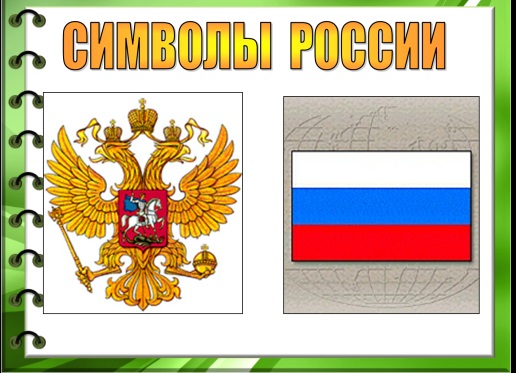 Сообщения учащихся о символах России (герб, флаг)Герб.  У нас очень красивый герб. На нём изображён двуглавый золотой  орёл. Орёл – символ солнца, огня и бессмертия. Это очень древний герб. Он появился 516 лет назад  при великом князе  Иване III. Это был герб Московского государства, Русского государства, Российской империи, а теперь это герб Российской Федерации. Внутри российского герба – герб Москвы. На нём  изображён Георгий Победоносец, поражающий копьём дракона. Флаг. Российский флаг - это трёхцветное полотнище с белой, голубой и красной полосами.  Белый цвет означает мир, чистоту. Синий - цвет веры и верности.  Красный цвет символизирует  силу. Появился флаг впервые в 1693 году. С 1993 года это государственный флаг Российской Федерации.Игра «Собери  герб и флаг»На столах вы видите карточки. Попробуйте из них составить герб и флаг Российской Федерации. Работаем командами! Когда будете готовы, беретесь за руки, поднимаете их вверх и говорите: «Мы готовы!»Учитель: Посмотрите, с чего начинается Конституция? На первой странице Конституции – гимн нашей страны. Гимн – это главная песня страны, которая звучит на всех главных событиях страны.  А как нужно слушать гимны? (Стоя)Прослушаем гимн нашей страны. (Дети встают под гимн страны)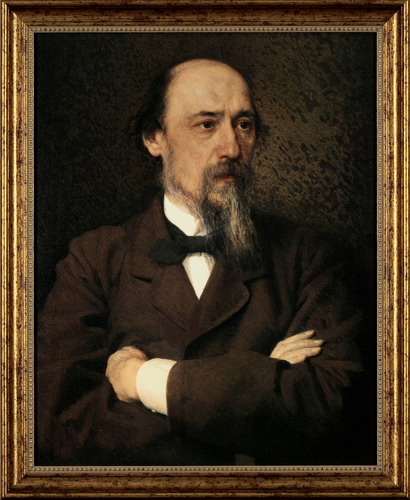  (СЛАЙД  с портретом Н.Некрасова). Великий русский поэт Николай Алексеевич Некрасов сказал: «Поэтом можешь ты не быть, но гражданином быть обязан!» Чтобы стать достойным гражданином своей Родины, нужно многое знать и многое уметь. Постепенно вы научитесь всему, узнаете обо всех законах, сможете обдумывать свои слова и контролировать свои поступки, научитесь ценить чужой труд, уважать не только себя, но и окружающих вас людей, сможете по достоинству оценить ту страну, где вы родились. Вы – будущее нашей Родины. Вам строить новую Россию, преумножить её славу и беречь её богатства.  Ученик:      «Берегите Россию»Берегите Россию – нет России другой. Берегите её тишину и покой, Это небо и солнце, этот хлеб на столе И родное оконце в позабытом селе… Берегите Россию, без неё нам не жить. Берегите её, чтобы вечно ей быть Нашей правдой и силой, Всею нашей судьбой. Берегите Россию – нет России другой!                                                 С. СиницынУчащиеся исполняют песню «Наследники России» Используемые источникиКонституция Российской Федерации.Портрет В.В.Путина / http://darkroom.baltimoresun.com/2012/09/vladimir-putin-soars-to-new-heights-with-cranes/ Портрет К.Д.Ушинского / http://mvr.wmsite.ru/novosti/2-marta Портрет Н.Некрасова / http://gov.cap.ru/SiteMap.aspx?gov_id=121&id=1184228Т. Беликова. Классный час «Конституция – основной закон государства» / http://festival.1september.ru/articles/607230/Видеоклип «Ромашковая Русь» / http://viki.rdf.ru/item/1000/download/Видеоклип «С чего начинается Родина» / http://viki.rdf.ru/item/1000/download/ Видеоклип Гимна России / www.youtube.com 